Publicado en Madrid el 29/11/2022 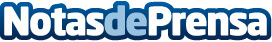 Medik8, Omorovicza y Perricone proponen cinco planes beauty para hacer en el puente de diciembre en MadridEste año, se han alineado los astros para convertir la segunda semana de diciembre en el puente ideal para disfrutar de un homenaje de bellezaDatos de contacto:Gerardo Peña93 697 1730Nota de prensa publicada en: https://www.notasdeprensa.es/medik8-omorovicza-y-perricone-proponen-cinco Categorias: Madrid Entretenimiento Consumo Belleza http://www.notasdeprensa.es